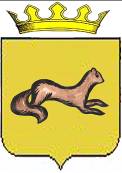 АДМИНИСТРАЦИЯ  ОБОЯНСКОГО РАЙОНА КУРСКОЙ ОБЛАСТИПОСТАНОВЛЕНИЕот 31.12.2019    № 913г. ОбояньОб отмене постановления АдминистрацииОбоянского района Курской области от 18.10.2018 № 494      В связи с принятием постановления Администрации Обоянского района Курской области от 28.10.2019 № 761 «Об утверждении муниципальной программы муниципального района «Обоянский район» Курской области «Повышение эффективности управления финансами в Обоянском районе Курской области на 2020-2022 годы», Администрация Обоянского района ПОСТАНОВЛЯЕТ:      1.Отменить постановление Администрации Обоянского района Курской области от 18.11.2017 № 494 «Об утверждении муниципальной программы муниципального района «Обоянский район» Курской области «Повышение эффективности управления финансами в Обоянском районе Курской области на 2019-2021 годы» (с последующими изменениями и дополнениями).      2.Постановление вступает в силу с 01.01.2020. Глава Обоянского района	                   	                                       В.Н.ЖилинС.В.Телепнева(471 41) 2-33-66        